ダブルスポッター要員 要請申請書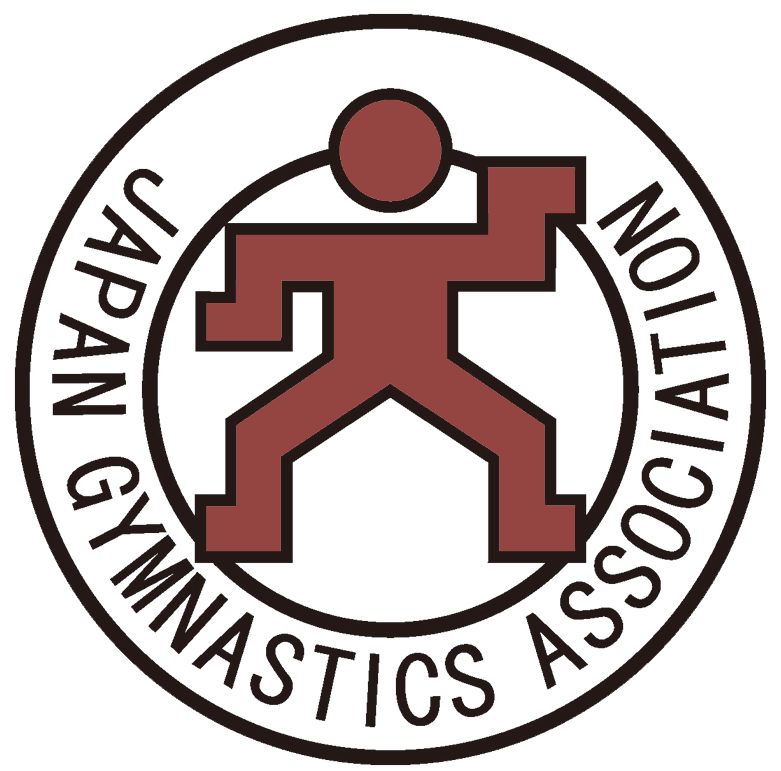 日 付:      　　   年      月      日　申請者名:          　　　　　 　　　 　申請者所属名:　　　　　　　　 　　 ㊞  個人競技個人競技個人競技個人競技個人競技性別カテゴリー試技順選　手　名要請数男 女男 女男 女男 女シンクロナイズド競技シンクロナイズド競技シンクロナイズド競技シンクロナイズド競技シンクロナイズド競技性別試技順選　手　名所　属　名要請数男 　女男 　女男 　女男 　女